INDICAÇÃO Nº 1861/2017Sugere ao Poder Executivo Municipal, proceder com a limpeza de área, roçagem de mato e poda de árvores em terreno da municipalidade localizado próximo á Rua Recife, número 35 no bairro Cidade nova. Excelentíssimo Senhor Prefeito Municipal, Nos termos do Art. 108 do Regimento Interno desta Casa de Leis, dirijo-me a Vossa Excelência para sugerir que, por intermédio do Setor competente, sejam realizados os serviços de limpeza de área, roçagem de mato e poda de árvores em terreno da municipalidade localizado próximo á Rua Recife, número 35 no bairro Cidade nova, neste município.Justificativa:Munícipes procuraram este vereador cobrando providências em relação aos serviços de limpeza de área, roçagem de mato e poda de árvores em terreno da municipalidade localizado na via acima mencionada.Os moradores da localidade reclamam que no terreno há muitos entulhos, acúmulo de lixo e outros detritos, tornando o local criadouro de animais peçonhentos e de mosquitos transmissores da dengue, colocando em risco todo o bairro, além do mau cheiro ocasionado. Este é um pedido não somente deste vereador, mas, de todos os moradores do bairro que pedem com urgência que o problema seja resolvido o mais rápido possível.Palácio 15 de Junho - Plenário Dr. Tancredo Neves, 17 de fevereiro de 2017.Antonio Carlos RibeiroCarlão Motorista-vereador-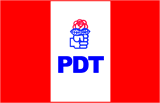 